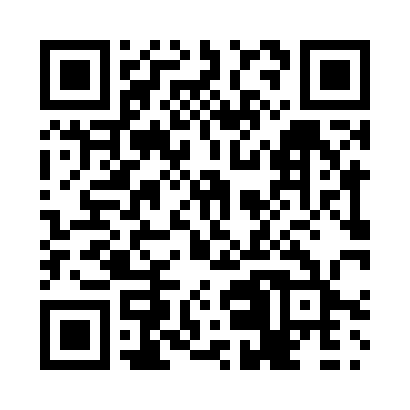 Prayer times for Phelpston, Ontario, CanadaMon 1 Jul 2024 - Wed 31 Jul 2024High Latitude Method: Angle Based RulePrayer Calculation Method: Islamic Society of North AmericaAsar Calculation Method: HanafiPrayer times provided by https://www.salahtimes.comDateDayFajrSunriseDhuhrAsrMaghribIsha1Mon3:465:391:236:449:0811:012Tue3:475:391:246:449:0811:003Wed3:485:401:246:449:0711:004Thu3:495:411:246:449:0710:595Fri3:505:411:246:449:0710:586Sat3:515:421:246:449:0610:577Sun3:525:431:246:449:0610:578Mon3:535:431:256:449:0510:569Tue3:545:441:256:449:0510:5510Wed3:555:451:256:439:0410:5411Thu3:575:461:256:439:0410:5312Fri3:585:471:256:439:0310:5213Sat3:595:481:256:439:0310:5114Sun4:015:481:256:429:0210:4915Mon4:025:491:256:429:0110:4816Tue4:045:501:266:429:0010:4717Wed4:055:511:266:419:0010:4618Thu4:065:521:266:418:5910:4419Fri4:085:531:266:408:5810:4320Sat4:095:541:266:408:5710:4121Sun4:115:551:266:398:5610:4022Mon4:135:561:266:398:5510:3823Tue4:145:571:266:388:5410:3724Wed4:165:581:266:388:5310:3525Thu4:175:591:266:378:5210:3426Fri4:196:001:266:368:5110:3227Sat4:216:011:266:368:5010:3028Sun4:226:021:266:358:4910:2929Mon4:246:041:266:348:4810:2730Tue4:256:051:266:348:4610:2531Wed4:276:061:266:338:4510:23